Перепрошивка сканеров МойPOS Установить драйвер «Драйвер com-1.7.12» ( https://cloud.mail.ru/public/4qSf/oLSmk8ezu )Подключить сканер к ПК Запустить файл  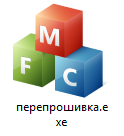 Считать  QR код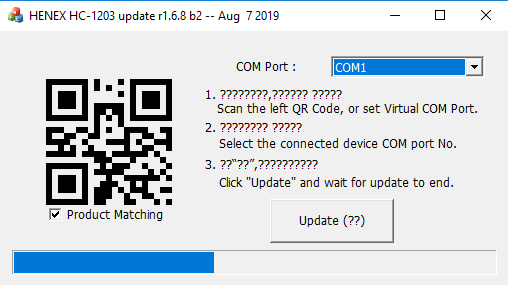 После этого сканер перейдет в режим эмуляции, необходимо открыть диспетчер устройств и в нем посмотреть какой виртуальный порт присвоился сканеру, в нашем случае COM32  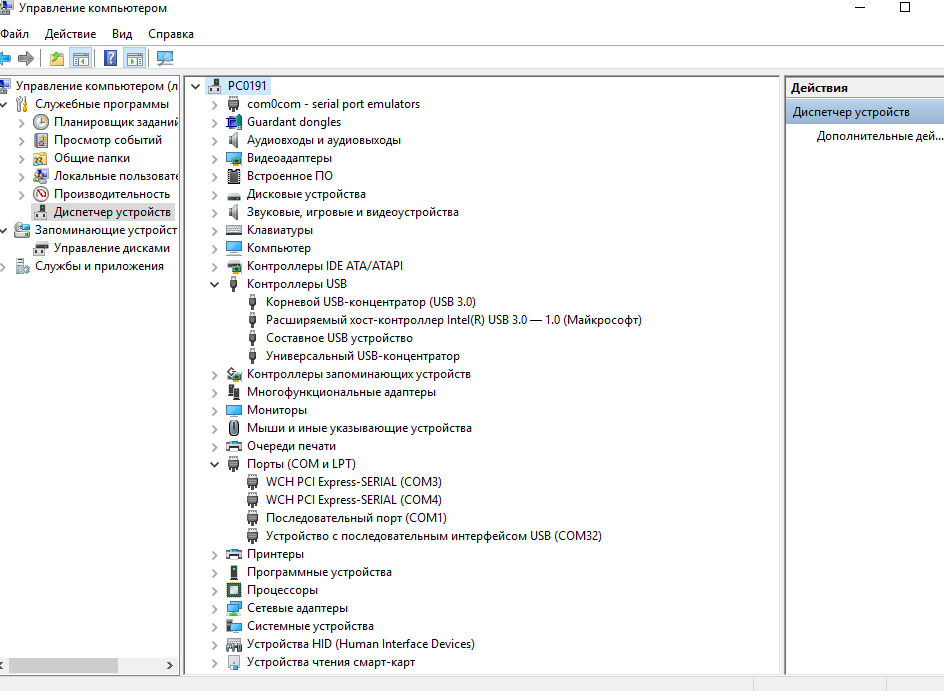 Выбрать нужный COM Port и нажать «Update»  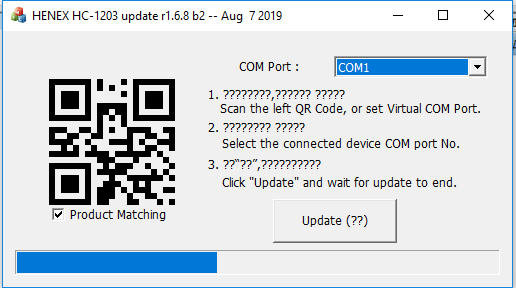 По завершению загрузки сканер должен перезагрузится и издать характерный звукСчитать шк для возврата к заводским настройкам 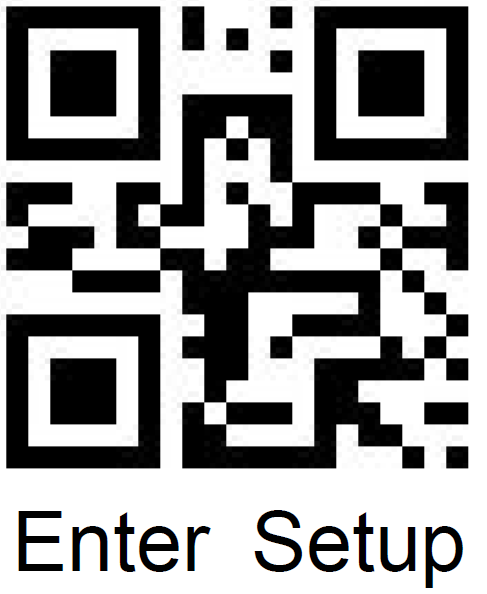 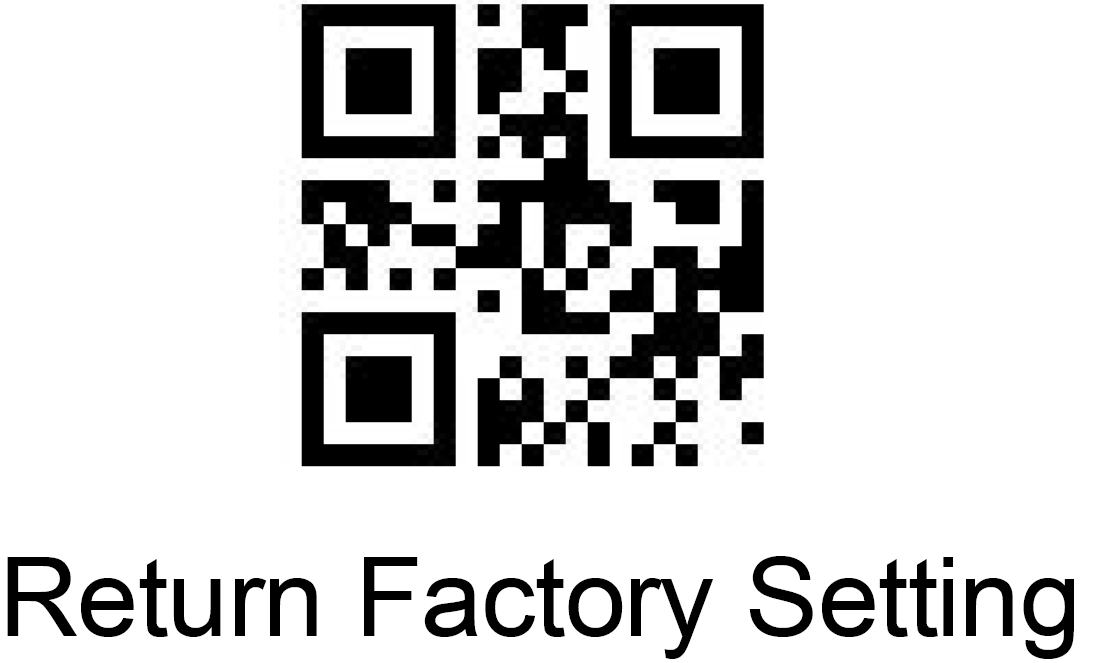 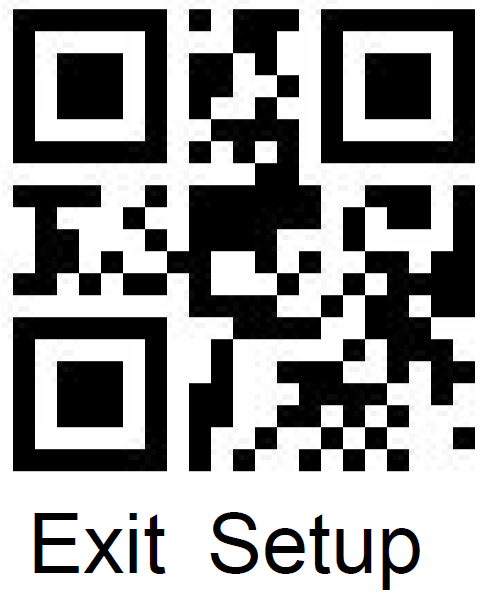 Готово.